      U  12 - U 10    Basketball Toernooien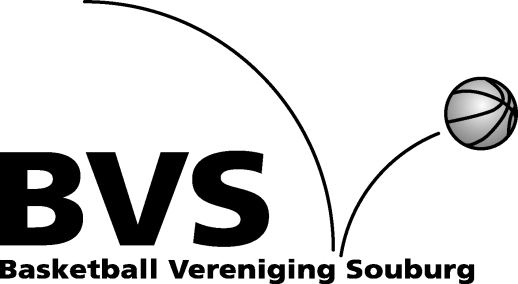 Beste speelster , speler , coach , ouder,Hierbij ontvang je het toernooischema voor de U 12 ,  U10   van  Zaterdag   26    februari   2022.ZATERDAG   26   FEBRUARI.Het  6e   toernooi wordt gespeeld in Sporthal  Omnium , Goes.   		                                         BV Souburg doet mee met vijf  teams :  MU 12 1 en 2  en   U - 10  1 , 2 en 3.We vertrekken om 08.30  uur met z’n allen vanaf de Van Duyvenvoorde Sportzaal we hebben al zeven auto’s en kunnen dus nog enkele auto’s gebruiken. 			                                 Jongens  U  12 – 1. 					Jongens  U  12 – 2.	10.30	BV Souburg  1	- Volharding			10.30	BV Souburg  2  - Marathon  212.00	BV Souburg  1  - Marathon  1			12.00	BV Souburg  2	- ScheldesportJongens  U  10 – 1.     				Jongens  U 10 – 2 (MU 8).10.00	Souburg  1	- Marathon  1			09.30	Souburg  2	- Scheldesport  111.00	Souburg  1	- Souburg  3			10.30	Souburg  2	- Scheldesport  212.30	Souburg  1	- Marathon  2			11.30	Souburg  2	- VolhardingMeisjes  U  10 – 3 (VU 10).10.00	Souburg  3	- Marathon  211.00	Souburg  3	- Souburg  112.00	Souburg  3	- Marathon  1Teamindeling  zie  de  bijlage..Voor alle wedstrijden geldt : als je niet kan komen spelen bellen / mailen naar Cees Rijnberg (0118-461923).  		                             Als je niet kan rijden geef dit dan zo spoedig mogelijk door aan Cees Rijnberg.						                 Ik hoop dat er zo weinig mogelijk wordt afgeschreven , want het is veel leuker als iedereen er altijd is.						            Veel  basketballplezier.Toernooischema   2021 - 2022    (Alle toernooien 09.00-13.00 uur).12  maart	Sporthal Baskensburg  , Vlissingen.09  april	 	Sporthal Vliegende Vaart , Terneuzen.16  april		Sporthal  Omnium , Goes.14   mei		Goes, Sporthal Omnium.										Basketball  Gala 2022  :  09.00 – 16.00 uur.Cees Rijnberg0118-461923ceesrijnberg@gmail.com